NAVY JROTC RIBBONSCadets desire to show that they’re motivated, skillful, able to lead others, and capable of completing assigned tasks.  One way to do this is by earning and wearing Navy JROTC ribbon awards. Ribbons show others your hard work and dedication.  NJROTC ribbon awards come in two categories:    A) Awarded when earned;	  B) Awarded ONCE each year at the award ceremony.Ribbons AWARDED WHEN EARNED throughout the year, include the following: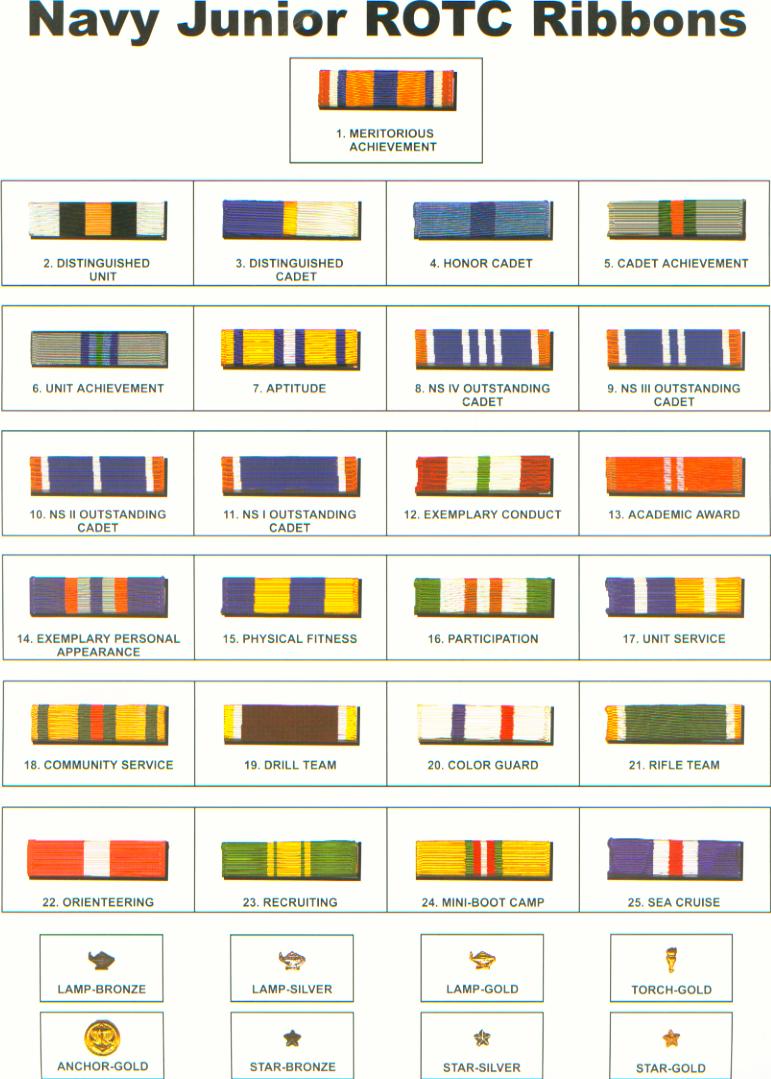 RIBBON 	NAME	HOW DO I EARN IT?___________________	14	Exem. Personal Appearance	Cadets must receive an “Outstanding” on their Uniform during the AMI.	15	Physical Fitness	Cadets MUST have all 3 documents on file (Release Form, HRSQ, Pre-Sports Physical) , and must score high enough on Curl-Ups, Push-Ups and the One-Mile Run.  All 3 must be passed.  See the Cadet Reference Manual (CRM) for specific criteria based on gender and age.	16	Participation	Must complete at least 3 events in any category (Drill, Community Service, Color Guard, Orienteering, Academic Competition, Brain Brawl, Unit Service).	17	Unit Service	Must complete 3 or more events directly related to school support	18	Community Service	Must complete a minimum of 20 hours of community service.  	19	Drill Team	Must compete in at least 3 competitions on either the Armed or Unarmed Drill Team.	20	Color Guard	Must complete at least 3 Color Guard events at school, in the community or at competition.	21	Rifle Team	Must complete at least 3 air rifle competitions	22	Orienteering	Must complete at least 3 Orienteering competitions (Map and Compass)	23	Recruiting	Must recruit at least two new cadets who remain in the program for the semester and receive a passing grade. 	24	Basic Leadership Training	Must complete one 3-day introductory training session.  Designed for First Year cadets with no previous knowledge of NJROTC.	25	Sea Cruise	Must get underway on a ship, boat or other sailing vessel, away from the shore and pier and return.Ribbons AWARDED ONCE ANNUALLY include the following:RIBBON 	NAME	HOW DO I EARN IT?___________________	1	Meritorious Achievement	Issued by the Area Eleven Area Manager to the cadet(s) who consistently demonstrated the highest level of dedication to the unit at every turn. Cadets must have earned the Academic ribbon, the Outstanding NS1, 2, 3, and/or 4 Award, as well as the Aptitude Ribbon in order to qualify for this award. 	2	Distinguished Unit	Awarded by Naval Education Training Center (in Chicago and Florida) after comparing the level of performance of all 580 Navy JROTC high school unit End of the Year point totals.  This is a very prestigious award and it requires among other things strong academic performance, completion of the SAT/ACT Prep program, college acceptance, cadet club and sport involvement, strong community service involvement strong involvement in Area competitions and winning competitions at the highest level.  School which do not practice or get involved, usually do not win this high award from Navy Headquarters.	3	Distinguished Cadet	Issued to the cadet in each year group (9, 10, 11, 12) which had the greatest positive contribution to the NJROTC unit including but not limited to personal overall scholastic standing, aptitude, homework, physical fitness, community service, drill performance, color guard performance, positive attitude and bearing.  Cadets must have earned the Outstanding NS1/NS2/ NS3/NS4, as well as the Aptitude Ribbon in order to qualify for this award.  	4	Honor Cadet	Issued to the cadet in each year group (9, 10, 11, 12) which had the highest overall academic/scholastic achievement from all courses, with an NJROTC grade of 4.00 (A)	5	Cadet Achievement	Issued by area manager based on exceptional, long term performance and significant contributions in all areas.  Must have earned the NJROTC Aptitude Ribbon before being considered for this award.	6	Unit Achievement	Issued by Area Eleven, Area Manager based on the unit’s performance as reflected in the end of year report.  It is similar to the Distinguished Unit Award, but a lower award.	7	Aptitude	Aptitude is more than just a cadet’s grade in NJROTC.  It is a measure of the cadet’s total involvement and strong performance in ALL areas in school that the Navy JROTC program is involved in.  It requires extensive dedication, commitment, academic excellence, community service, physical fitness, uniform wear, positive attitude and development of leadership.  Specific requirements include:Submitted all legal paperwork: (Standard Release, HRSQ, and Pre-Sports Physical);Earned the Outstanding NS1, 2, 3, and/or 4 Ribbon during the year;No record or report of discipline for the year;2.25 overall GPA or higher all courses; 3.00 (B or higher) in NJROTC;; No “F’s” in any other class;Average uniform grade of 85% for year; less than 2 missed uniforms;Earned the Navy PRT Ribbon (or if cadet has Asthma, successfully did C/U and P/U)Present at the Annual Military Inspection (AMI);At least 25 hours of community service for the year;Participated in at least two competition events  (Academic, Brain Brawl, College Options, Orienteering, Drill Qualifier Field Meet, Air Rifle, Cyber-Patriot, or Sport Meet);Participated in a school Sport and/or Club for the whole year. Contributed a significant amount of time to help the Admin or Supply Department;Participated in the Annual Military Ball the prior year (for NS2, NS3, and NS4 cadets;Recommended by the command staff and the Naval Science Instructors;	8/9/10/11	Outstanding NS4/3/2/1	Outstanding cadets are just that:  THEY ARE OUTSTANDING!  Cadets which do not get involved, or participate, or wear their uniform, or attend functions the Chaffey NJROTC Battalion is involved in, or complete community service, or keep their grades up, or who get into trouble, or are tardy, do not qualify for the title of “OUTSTANDING CADETS”, and will not receive this ribbon.  You must have completed each successive year of the program to receive each successive award.  For instance, you cannot earn the Outstanding NS4 award just because you are a senior (12th grader).  You must have been in the program for four years.  Specific requirements for this award include the following:No record or report of discipline for the year2.25 overall GPA all courses; 3.00 (b) or higher in NJROTC;  No “F’s” in any other classAverage uniform grade of 80% for semester; less than 2 excused missed uniforms;At least 20 hours of community service for the year;Participated in at least one competition event (Academic, Brain Brawl, College Options, Orienteering, Field Meet, Air Rifle, Cyber-Patriot, or Sport Meet)Completed at least one major area (Math, Verbal, Writing) of the SAT/ACT test prep courseParticipated in at least one fund raising event raising a minimum of $30.00Participated in the Annual Military BallRecommended by the command staff and the Naval Science Instructors	12	Exemplary Conduct	No record or report of discipline; Overall GPA of  2.00 or higher, Grade of “B” or higher in NJROTC;  No “F’s” in any course;  Average uniform grade 80%  and less than 2 excused missed uniforms;  10 or more Community Service hours 	13	Academic Award	3.00 overall GPA all courses; 4.00 (A) in NJROTC; Participated in at least 2 academic exams, including the NAE, or 2 or more BB or College Options Program.